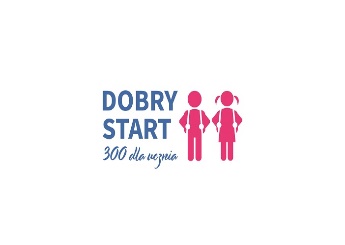 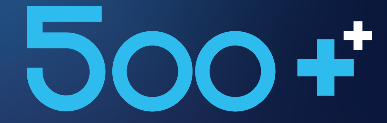 Szanowni Państwo, w celu uniknięcia oczekiwania w długich kolejkach oraz w celu wcześniejszego przyznania świadczenia i zapewnienia ciągłości wypłat, wnioski o ustalenie prawa do świadczeń:- "Dobry start" - wyprawka 300+,- wychowawczych - 500++ (od 1 lipca 2019r. Program Rodzina 500++ na każde dziecko),- rodzinnych oraz funduszu alimentacyjnego na okres zasiłkowy 2019/2020,będzie można złożyć drogą elektroniczną od dnia 1 lipca 2019 r., za pośrednictwem:Bankowości elektronicznej - wnioski o świadczenie dobry start (300+) oraz 
o świadczenie wychowawcze (500+) [zalogowanie się do swojego konta w banku i wybranie zakładki dotyczącej złożenia wniosku], Portalu Emp@tia - adres internetowy:https://empatia.mpips.gov.pl/                            -        Wszystkie świadczenia(instrukcja użytkownika do pobrania w zakładce eWnioski w panelu bocznym)                   [logowanie za pośrednictwem profilu zaufanego/e-dowodu lub podpisem elektronicznym],Portalu PUE ZUS - wnioski o świadczenie wychowawcze (500+) [po zalogowaniu wypełnij wniosek w sekcji Ubezpieczonego lub Świadczeniobiorcy – znajdziesz w zakładce „Rodzina 500+”], Złożenie wniosków drogą zaoszczędzi Państwu czas i pozwoli ominąć kolejki.Wnioski złożone elektronicznie w lipcu będą rozpatrywane w pierwszej kolejności.Prosimy o dokładne wypełnianie wniosków, dołączanie stosownych dokumentów, zwłaszcza do świadczeń uzależnionych od kryterium dochodowego.Wnioski w formie papierowej będą przyjmowane w Gminnym Ośrodku Pomocy Społecznej w Osięcinach dopiero od 1 sierpnia 2019 r. (druki do pobrania w lipcu 2019r.)